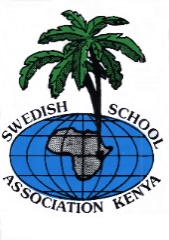 Skolavgifter 2022/2023Svenska skolan i Nairobi är en svensk utlandsskola och har därmed rätt att ta ut skolavgifter. Skolavgifterna fastställs av skolföreningens styrelse. Dessutom har skolan möjlighet att ansöka om statsbidrag. Det är skolan som ansöker om statsbidrag och det är skolan som organisation som blir beviljad bidrag – inte enskilda elever eller vårdnadshavare. 
I skolavgiften ingår förutom undervisning och läromedel även lunch och av skolan anordnade pedagogiska utflykter såsom lägerskola, fältstudier och studiebesök. För elever i förskolan och grundskolan ingår även fritidsverksamhet på eftermiddagarna. Fria aktiviteter som kan komma att erbjudas kan avgiftsbeläggas. Särskilt stöd kan erbjudas i mindre omfattning och i de fall detta angivits i samband med ansökan, i annat fall kan kostnad tillkomma. Elev som studerar på Svenska skolan i Nairobi, tillhör en av följande kategorier, beroende på vem som betalar avgifterna. Privat 		  I de fall vårdnadshavare betalar mer än 50 % av de totala avgifterna, anses eleven tillhöra kategorin Privat. Till denna kategori tillhör även elever som erhåller skolpeng från kommun. Arbetsgivare 	 I de fall arbetsgivare betalar minst 50 % av de totala avgifterna, anses eleven tillhöra kategorin Arbetsgivare. Alla avgifter avser ett läsår och är angivna i svenska kronor (SEK)  Rabatt på skolavgiftenI de fall då eleven anses tillhöra kategorin Privat kan rabatt erhållas, enligt tabell nedan. Principen avser hela läsår med start i augusti. Det äldsta barnet betraktas alltid som barn ett. Denna rabatt omfattar endast dagelever boende med sin familj i Kenya.

Exempel: En familj med ett barn på skolan som går sitt tredje år på SSN får 10% rabatt.En familj med två barn som går på skolan andra respektive tredje året. Det äldsta barnet (barn ett) läser sitt tredje år och får därmed 10%. Det yngre barnet (barn två) läser sitt andra läsår och får därmed 15% rabatt. Ansökan och antagning till skolan för ny elevAnsökan till skolan görs via ansökningsformulär på skolans hemsida. En ansökningsavgift på 
1 900 SEK ska erläggas i samband med ansökan. Ansökningsavgiften är ej återbetalningsbar.Då plats erbjuds skickas ett antagningsbesked samt faktura på 10 % av en terminsavgift. Denna ska betalas innan förfallodatum för att erbjuden plats ska garanteras. Beloppet är en deposition som ej återbetalas om man senare tackar nej till platsen. Beloppet gottgörs dock på fakturan för resterande skolavgift för terminen. Betalning av skolavgifterSkolavgiften faktureras terminsvis, någon månad innan terminsstart. Uteblir betalning kan platsen ges till annan elev. Betalningsansvar för full terminsavgift inträder om man inte skriftligen tackat nej till erbjuden plats innan den 1 juni, för skolstart på höstterminen, eller 1 november för vårterminen. Ytterst ansvarig för betalning av skolavgiften är alltid vårdnadshavarna, detta gäller även om eleven är myndig. Erläggs inte betalning i tid kan elev förlora rätten till elevplats.Vårdnadshavare har fullt betalningsansvar för hel terminsavgift även för elev som slutar vid skolan, oavsett anledning, under pågående termin.Det åligger också vårdnadshavare att lämna in ansökan och underlag för statsbidrag till skolan, inom angiven tidsram.Uppsägning av elevplatsUppsägning av elevplats ska ske skriftligen till info@ssn.or.ke, innan den 1 juni, för skolstart på höstterminen, eller 1 november för vårterminen, för att betalningsansvaret för hel termin ska hävas. Uppsägning efter påbörjad termin innebär betalningsansvar för hel terminsavgift. Det åligger vårdnadshavarna att, inom angiven tidsram, meddela skoladministrationen om elevplats ska bibehållas eller ej.Särskild överenskommelse för elever som önskar elevplats för kortare tid än hel terminEndast efter särskild överenskommelse med skoladministrationen, kan elevplats för kortare tid än en hel termin beviljas. Skolavgiften  beräknas då proportionellt mot den tid eleven studerar på SSN. Utöver skolavgift tillkommer då en administrativ avgift på 20 % av den ordinarie terminsavgiften. Force majeure
Skolan skall vara befriad från skyldigheter som kan följa i det fall omständighet inträder som ligger utanför skolans kontroll. Det gäller i de fall skolan rimligen inte kan, eller borde ha förutsett, en situation vid avtalets ingående. Det kan röra sig om krig, revolution, terrorangrepp, eldsvåda, översvämningar, naturkatastrofer, myndighetsbeslut och/eller pandemier eller liknande situationer. 

Svenska Skolan i Nairobi reserverar sig för eventuella fel i information och vi förbehåller oss rätten till eventuella förändringar. Eventuella förändringar kommer att aviseras.PrivatArbetsgivareFörskola55 10079 200Förskoleklass78 100111 200Grundskola 1-382 600118 200Grundskola 4-6 88 300126 200Grundskola 7-995 300136 500Gymnasiet105 500150 300Antal LäsårBarn ettBarn tvåBarn treBarn fyra10%10%15%20%25%15%20%25%310%20%25%30%415%25%30%35%